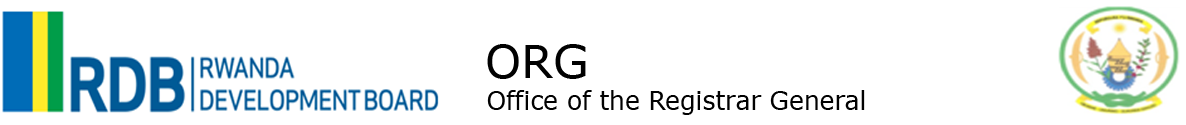 INTELLECTUAL PROPERTY LAW N0 31/2009 OF 26/10/2009APPLICATION FOR COPYRIGHTS AMENDMENT ( Art 229-233)  To:         The Office of the Registrar General         Rwanda Development Board          Kigali - RwandaTo:         The Office of the Registrar General         Rwanda Development Board          Kigali - RwandaTo:         The Office of the Registrar General         Rwanda Development Board          Kigali - Rwanda1.Application number (office use only) RW/C/……/……1.Application number (office use only) RW/C/……/……1.Application number (office use only) RW/C/……/……2. Types of amendment (tick where it is applicable)i) assignment of economic rights ii) change of name              iii) change of address                    iv) License 2. Types of amendment (tick where it is applicable)i) assignment of economic rights ii) change of name              iii) change of address                    iv) License 2. Types of amendment (tick where it is applicable)i) assignment of economic rights ii) change of name              iii) change of address                    iv) License 2. Applicant Details ( is the applicant an individual or an organization/company ? but not for both)2. Applicant Details ( is the applicant an individual or an organization/company ? but not for both)2. Applicant Details ( is the applicant an individual or an organization/company ? but not for both)A.        Applicant is an individual         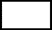 A.        Applicant is an individual         A.        Applicant is an individual         Names: Nationality: ID or Passport No:District:Sector:	 Tel:  Email:Applicant is an organization/company   Applicant is an organization/company   Applicant is an organization/company   Registered Name:  Company Code: Office AddressLocation Office AddressTel Office AddressEmail Representative  Representative  Representative 2. Agent’s details (if any)  Names Address Tel: Email3. Particulars (please fill in what is applicable only )3. Particulars (please fill in what is applicable only )3. Particulars (please fill in what is applicable only )3. Particulars (please fill in what is applicable only )Transfer of economic RightsFrom Company Individual To Company Individual Transfer of economic RightsNamesTransfer of economic RightsID NoTransfer of economic RightsPassportTransfer of economic RightsCompany code Transfer of economic RightsAddressTransfer of economic RightsTelTransfer of economic RightsEmailChange of name of the economic right holder NamesChange of name of the economic right holder ID NoChange of name of the economic right holder Passport Change of name of the economic right holder Company codeChange of name of the economic right holder AddressChange of name of the economic right holder TelChange of name of the economic right holder EmailChange of Address of the economic right holderNamesChange of Address of the economic right holderID NoChange of Address of the economic right holderPassportChange of Address of the economic right holderCompany codeChange of Address of the economic right holderAddressChange of Address of the economic right holderTelChange of Address of the economic right holderEmailLicensee of economic RightsNamesLicensee of economic RightsID NoLicensee of economic RightsPassport Licensee of economic RightsCompany codeLicensee of economic RightsAddressLicensee of economic RightsTelLicensee of economic RightsEmailAttachment/ Additional requirementCover letter Copy of ID(s)or Passport of right holder (s)certificate copy of the registered workCompany certificate, if any Power of attorney (where necessary)Death certificate (where applicable) Birth certificate (where applicable) Assignment agreement contract Other documents (Please specify):  i. ……………………………………………                                                                          ii. ……………………………………….....                                                                         iii. ………………………………………......I hereby certify that the information given to the best of my knowledge is true, complete and all signatures in the attachments are made by the persons stated. I also understand that any false declaration may lead to prosecution.Date: ................................               Applicant’s Signature: ..................................................